LUNES 27 DE JULIO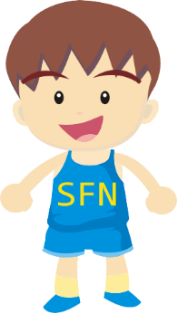 Completa el cuadro; anota los participantes y el ganador de cada día.GANADOR DEL DIARecuerda enviarnos tus guías y una foto de tu tablero al WhatsApp +56937799484  o al correo Jimmy.tolozac@colegiosfnvalpo.cl   CursoAsignaturaObjetivoMes8° BásicoEducación Física y saludOA5: Participar y promover una variedad de actividades físicas de su interés que se desarrollan  en su entorno familiar, por medio de juegos de mesa de Educación física.Julio MaterialesJUEGO DE MESA ARTE EFIJUEGO DE MESA ARTE EFIJUEGO DE MESA ARTE EFI-JUEGO DE MESA(confeccionado por el estudiante)-Un dado-Esta semana utilizaremos el Juego de mesa confeccionado para jugar en familia. -Recuerda definir las reglas antes de comenzar y desafía a tus seres queridos a realizar actividad física jugando.-Recuerda enviar foto de tu tablero y listado de ejercicios a tus profesores.-Esta semana utilizaremos el Juego de mesa confeccionado para jugar en familia. -Recuerda definir las reglas antes de comenzar y desafía a tus seres queridos a realizar actividad física jugando.-Recuerda enviar foto de tu tablero y listado de ejercicios a tus profesores.-Esta semana utilizaremos el Juego de mesa confeccionado para jugar en familia. -Recuerda definir las reglas antes de comenzar y desafía a tus seres queridos a realizar actividad física jugando.-Recuerda enviar foto de tu tablero y listado de ejercicios a tus profesores.Completa tu autoevaluación.NOMBRE:                                                             CURSO:                                      FECHA: 27 de JulioCompleta tu autoevaluación.NOMBRE:                                                             CURSO:                                      FECHA: 27 de JulioCompleta tu autoevaluación.NOMBRE:                                                             CURSO:                                      FECHA: 27 de JulioCompleta tu autoevaluación.NOMBRE:                                                             CURSO:                                      FECHA: 27 de JulioQue harán los participantesQue harán los participantesQue hará el apoderadoEvidencia/producto-Realizan un calentamiento adecuado antes del juego.SI           NO-Se Hidratan antes, durante y/o después del juego.SI           NO-Se asean después de realizar el juego de mesa.SI            NO-Realizan un calentamiento adecuado antes del juego.SI           NO-Se Hidratan antes, durante y/o después del juego.SI           NO-Se asean después de realizar el juego de mesa.SI            NO-Dispondrá del material y espacio adecuado para realizar el juego, considerando la seguridad de los participantes.-Motivar al estudiante a realizar actividad física.¿ENVIASTE EL JUEGO DE MESA A TUS PROFESORES?SI                   NO¿ENVIASTE EL LISTADO DE RETOS Y EJERCICIOS A TUS PROFESORES?SI                    NOLUNESMARTESMIERCOLESJUEVESVIERNES